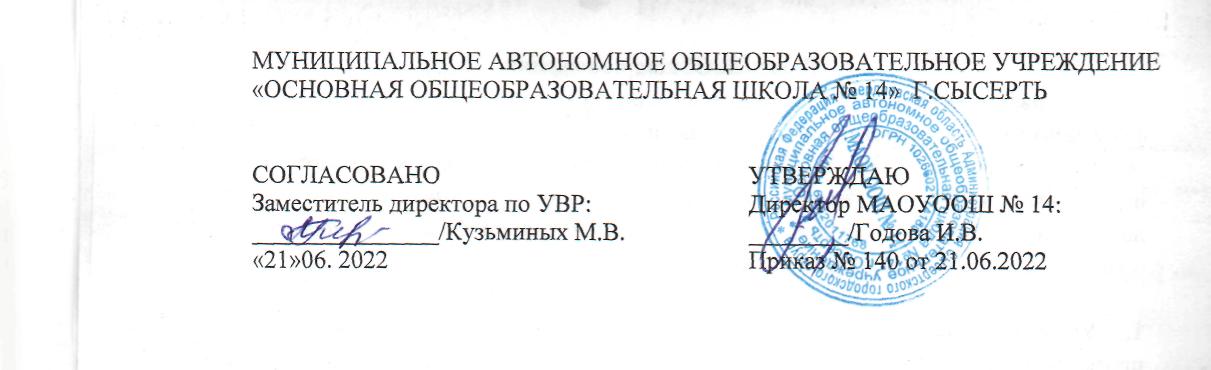 Адаптированная рабочая программа учебного предмета«Краеведение»5, 6 класс2022-2023 учебный годУчитель: Юркевич Е.Н.Рассмотрено на заседании школьного методического объединенияПротокол №	от «	»	20__ г.г. Сысерть 2022 г.СодержаниеПояснительная запискаРабочая программа по Краеведению предназначена для обучающихся 5,6 классов  с  умственной отсталостью (интеллектуальными нарушениями (АООП, 1 вариант) и составлена на основе следующих нормативных документов:- Федеральный закон РФ «Об образовании в Российской Федерации» от 29.12.2012 № 273-ФЗ (с изменениями от 16.04.2022г.);- Федеральный государственный образовательный стандарт образования обучающихся с умственной отсталостью (интеллектуальными нарушениями), утвержденный приказом Министерства образования и науки РФ № 1599 от 19 декабря 2014 г.;- Примерная адаптированная основная общеобразовательная программа образования обучающихся с умственной отсталостью (интеллектуальными нарушениями), размещенная на сайте fgosreestr.ru;- Учебный план обучающихся с умственной отсталостью (интеллектуальными нарушениями)  МАОУ «Основная общеобразовательная школа № 14» г. Сысерть, реализующая адаптированные основные общеобразовательные программы» на 2022-2023 учебный год (приказ №117от 10.06.2021 г.)Наша малая родина носит несколько названий.  Мы  здесь родились, живем, учимся, работаем. Можно уехать за границу, сменить гражданство, но Родину, как мать, не выбирают, и заменить её никем нельзя. Она даётся один раз и навсегда. 
	Цель: дать обучающимся целостное представление об историческом, этнонациональном, природном, хозяйственном своеобразии родного края, духовной и нравственной жизни, социальном опыте. Основные знания об истории своего города, родного края. Содержание программы соответствует внеурочной деятельности цели и задачам основной образовательной программы, реализуемой в нашем образовательном учреждении.             В программе   по краеведению  для обучающихся с умственной отсталостью обозначены  два уровня овладения предметными результатами: минимальный и достаточный. Минимальный уровень является обязательным для большинства обучающихся с умственной отсталостью. Отсутствие достижения этого уровня по краеведению в 5,6 классе  не является препятствием к продолжению образования по данному варианту программы.Работа  обучающихся  на уроках краеведения  в 5,6 классе оценивается по традиционной 5-бальной системе отметок.  Оценка достижения обучающимися с умственной отсталостью (интеллектуальными нарушениями) предметных результатов осуществляется на принципах индивидуального и дифференцированного подходов.Основной формой организации процесса обучения краеведения является урок. Фронтальная форма работы на уроке применяется, когда все обучающиеся одновременно всем классом выполняют общее для всех задание, обсуждают, сравнивают и обобщают результат. Педагог взаимодействует со всеми обучающимися класса, общается фронтально в ходе беседы, рассказа, объяснения, показа, тем самым вовлекая обучающихся в обсуждение предложенных вопросов и высказывание личных мнений.Групповая форма применяется в процессе закрепления и обобщения, а так же на этапе  изучения нового материала. Однородная  групповая работа подразумевает выполнение одинакового задания небольшими группами обучающихся. А дифференцированная - выполнение различных заданий  разными группами.Парная форма работы подразумевает совместную деятельность двух обучающихся.Индивидуальная форма организации деятельности обучающихся подразумевает самостоятельное выполнение заданий, а так же индивидуальную помощь педагога обучающемуся для успешного решения дидактических задач разной сложности.  Формы организации учебного процесса – традиционной формой является урок (в программе предусмотрены разные типы уроков: комбинированный урок, урок изучения нового материала, урок закрепления изученного материала, урок обобщения и систематизации знаний, вводный урок), а также  проведение  экскурсий, нетрадиционных уроков (викторины, КВН, конкурсы, урок-путешествие).Технологии обучения –   индивидуальная работа с  учащимися, здоровьесберегающие технологии, личностно-ориентированные технологии.             Методы обучения – словесный (беседа, рассказ, объяснение, работа с книгой); наглядный (демонстрация, наблюдения); практический (дидактическая игра, драматизация, иллюстрирование  прочитанного). В соответствии с планом АООП и годовым календарным графиком  данная  программа  для обучающихся 5,6 классов  рассчитана на 34 часа в год (1 час в неделю).Задачи:Образовательные:формировать представления о краеведении, как о предмете исторического и культурного развития общества;ознакомить с историей и современной жизнью города Сысерть, с его достопримечательностями;расширить знаний обучающихся о природе родного края, о культуре, обычаях и традициях народа проживающего на территории Свердловской области.Воспитательные:формировать уважительное, бережное отношения к историческому наследию своего края, его истории, культуре;воспитывать любовь к природе и формировать навыки экологически грамотного и безопасного поведения;формирование толерантности и толерантного поведения.Развивающие:развивать чувство гордости за свой родной город через знакомство со страницами его прошлого и настоящего;формирование способности и готовности к использованию краеведческих знаний и умений в повседневной жизни;стимулирование обучающихся на участия в повседневной реальной жизни своего города и школы.Коррекционные:создание условий для социальной адаптации и профессионального самоопределения;изучения истории края через рассказы и беседы сотрудников школы, совместное чтение краеведческой литературы, книг местных писателей, экскурсий, просмотра видеофильмов; форма организации занятии – индивидуально-групповая:Беседы;Экскурсии (планируются на полугодие и проводятся в определенные, указанные в расписании дни по общешкольному плану, в котором четко определяется место, время и тема экскурсии; особое место в программе отводится посещению музеев;Встречи с людьми, прославившими наш край (почетными работниками культуры, образования, медицины и т.д.);Виртуальные экскурсии (работа с использованием мультимедийных программ);Игры с использованием компьютерной техники (Коллекция мультимедийных уроков Кирилла и Мефодия, «Энциклопедия Кирилла и Мефодия», «Большая советская энциклопедия» и т.д.;Викторины (в основном проводятся для подведения итогов деятельности по разделу);Индивидуальная самостоятельная работа (составление и разгадывание кроссвордов, ребусов);Требования к уровню подготовки учащихся в соответствии с федеральными государственными образовательными стандартами: 
	Данная программа ориентирована не на запоминание обучающимися информации, которой в изобилии снабжает учитель, а на активное участие самих школьников в процессе ее приобретения.
	В основе реализации программы « краеведение» лежит деятельностный подход, который предполагает воспитание и развитие таких качеств личности как: патриотизм, гражданственность, уважение к прошлому и настоящему родного края.
	В результате обучения по программе  «краеведение» у школьников будут сформированы личностные, регулятивные, познавательные и коммуникативные базовые учебные действия.
	Базовые учебные действия. Программа обеспечивает достижение учащимися 5,6 классов базовых учебных действий:Личностные учебные действия:развивать  нравственные качества, регулирующие моральное поведение (чувство сострадания, сопереживания, вины, стыда и т.п.); развитие чувства прекрасного и эстетических чувств на основе знакомства с произведениями литературы;понимать  учебную задачу, поставленную учителем, и уметь её выполнять;развивать способность учитывать выделенные учителем в учебном материале ориентиры действия;уметь  адекватно оценивать правильность выполнения  своего действия и уметь вносить  по ходу его реализации, так и в конце действия необходимые коррективы;уметь строить сообщение в устной форме;уметь строить рассуждения в форме связи простых суждений об объекте;уметь формулировать собственное мнение;уметь задавать вопросы, необходимые для организации собственной деятельности и сотрудничества с партнёром;уметь оценивать поступки героев художественных произведений;уметь адекватно использовать речь  для планирования и регуляции своей деятельности. 2.Коммуникативные учебные действиявступать в контакт и работать в коллективе (учитель – ученик, ученик –ученик, ученик –класс, учитель-класс);использовать принятые ритуалы социального взаимодействия с одноклассниками и учителем;обращаться за помощью и принимать помощь;слушать и понимать инструкцию к учебному заданию в разных видах деятельности;сотрудничать с взрослыми и сверстниками в разных социальных ситуациях;доброжелательно относиться, сопереживать, конструктивно взаимодействовать с людьми;договариваться и изменять свое поведение с учетом поведения других участников спорной ситуации.3.  Регулятивные учебные действия:входить и выходить из учебного помещения со звонком;ориентироваться в пространстве класса (зала, учебного помещения);пользоваться учебной мебелью;адекватно использовать ритуалы школьного поведения (поднимать руку, вставать и выходить из-за парты и т.д.);работать с учебными принадлежностями и организовывать рабочее место;принимать цели и произвольно включаться в деятельность, следовать предложенному плану и работать в общем темпе;активно участвовать в деятельности, контролировать и оценивать свои действия и действия одноклассников;4. Познавательные действия:	используя дополнительные источники информации, находить факты, относящиеся к образу жизни, обычаям и верованиям наших предков;на основе имеющих знаний отличать реальные исторические факты от вымыслов;узнавать символику Сысертского района, Свердловской области;описывать достопримечательности Свердловской области;использовать различные справочные издания (словари, энциклопедии т. д.) и литературу о нашем крае, достопримечательностях, людях с целью поиска и извлечения познавательной информации;использовать знаково-символические средства, в том числе модели и схемы при работе с картой контурной, картой Свердловской области и атласом;находить на карте свой регион и его главный город;устанавливать причинно-следственные связи;строить рассуждения в форме связи простых суждений об объекте, его строении, свойствах и связях;устанавливать аналогии.осуществлять расширенный поиск информации с использованием ресурсов библиотек города, архивов и Интернета;Планируемые результаты освоения программы.Обучающиеся должны знать:название города, где живет обучающий;историю родного края;историю основания города:краткую историю близлежащих деревень, сёл;традиции и обычаи народов, заселявших родной край;о земляках, участниках и тружениках тыла Великой Отечественной войны;правила поведения в общественных местах;названия центральных улиц:растения, животных , водоемы Сысертского района;Обучающиеся должны уметь:самостоятельно находить сведения по определенной тематике и излагать их в виде сообщений или рассказа;составлять небольшие рассказы об истории города, близлежащих деревень, сёл; достопримечательностях малой Родины;называть растения, животных, водоемы Сысертского района;делать сообщения и выполнять индивидуальные задания учителя.Обучающиеся могут применять приобретённые знания и умения в практической деятельности и повседневной жизни для:ориентирования в городе;проведение самостоятельных поисков краеведческой информации из разных источников. Учебно-методическое и материально-техническое  обеспечение образовательного процесса.Освоение учебного предмета «Краеведение»   предполагает использование демонстрационных и печатных пособий, технических средств обучения для создания материально – технической поддержки процесса обучения, развития и воспитания обучающихся с  умственной отсталостью (интеллектуальными нарушениями):Демонстрационные и печатные пособия:магнитная доска;демонстрационные  карточки:  «Свердловская область»,  «Сысертский район», «Реки, озера», «Животные и птицы», «Великие имена Сысертского района», «Писатели и поэты».наборы сюжетных и предметных картинок в соответствии с тематикой, определённой в стандарте образования для детей с лёгкой степенью умственной отсталости по чтению;Технические средства обучения:персональный ноутбук;многофункциональное устройство;мультимедийный  проектор;мультимедийные (цифровые) образовательные ресурсы, соответствующие тематике по краеведению.Содержание по темам.5 класс (34 часа).Тема №1: Введение- 2часа Краткий обзор тем изучения; инструктажи по технике безопасности Тема №2: Краеведение как наука-2 часа Теория: понятие "Краеведение"; "Краевед"; самые известные личности- краеведы; значение краеведения; инструктажи по технике безопасности Тема №3: Основание Сысерти-4 часа Теория: личности; история освоения; Виллим Иванович де Геннин; как выглядела Сысертская крепость; инструктажи по технике безопасности Тема №4: Первый заводчик Сысерти - Алексей Федорович Турчанинов-4 часа Теория: личности; история купца Алексея Федоровича Турчанинова; инструктажи по технике безопасности Тема №5: Храм Симеона Богоприимца и Анны пророчицы-2 часа Теория: личности-участники; деятельность заводчика Алексея Федоровича Турчанинова; описание храма; история церковно-приходской школы; инструктажи по технике безопасности Реконструкция Симеонно-Аннинского храма в г.Сысерть (первоначальный проект 1773 года арх. Е. Баженов) Тема №6: Гора Бессонова- 2 часа Легенды горы; названия горы; деятельность заводчика Алексея Федоровича Турчанинова; Пугачевское восстание; современное состояниегоры; инструктажи по технике безопасности. Презентация Тема № 7:Школы Сысерти-4 часа Теория: первая "цифирная" школа; женская гимназия; Современные школы города. Историческое здание первого детского сада. Современные детские сады. Тема №8: Детские кружки и секции Сысерти-4 часа Внеклассная деятельность после школы. Развитие детских интересов. Тема №9: Памятные места Сысерти-2 часа Чем знаменито историческое место, какое событие здесь произошло. Тема №10 Наш знаменитый земляк – П.П.Бажов.- 2 часа Биография писателя. Детство, которое прошло в Сысерти. Тема №11:.Экранизация сказов П. П. Бажова-2 часа Просмотр произведений Тема №12: Итоговый урок по пройденному материалу.- 1 час Закрепление знаний. Календарно – тематическое планирование6 класс (34 часа)Тема №1:Введение -1 час. Краткий обзор тем. Изучения инструктажи по технике безопасности Тема №2: Бажов -Сысертчанин Семья писателя-3 часа. Факты из биографии писателя. Экранизация сказов. Тема 3: Турчанинов устроитель-3 часа Теория: деятельность заводчика Алексея Федоровича Турчанинова; обзор объектов, построенных при Турчанинове. Тема №4: Пугачевский бунт-2 часа. Емельян Пугачев; Пугачевское восстание на Урале; события 1774 года в Сысерти; Сысерть 18 в Тема 5: Последний заводчик - Дмитрий Павлович Соломирский- 3 часа. Деятельность заводчика; объекты, построенные при Соломирском Тема 6:Флора и фауна Сысертского района-2 часа.. Живая природа. Экологические проблемы. Тема №7: Сысертский горнозаводской округ-2 часа. Карта Сысертского района. Населенные пункты. Занятие населения Тема №8: Правовая культура человека – оберегать природу, значит оберегать родину-1 час. Встреча с представителями закона. Тема №9:Знакомство с парком «Бажовские места»-2 часа. История создания парка; природные особенности территории; флора и фауна парка; главные достопримечательности; современное состояние парка; инструктажи по технике безопасности. Презентация. Тема № 10: Полезные ископаемые моего края-2 часа. Добывающая промышленность района в прошлом и настоящем. Тема №11: Климатические условия моего края-2часа. Погода в разное время года. Зависимость климата от поверхности Земли. Тема №12: Предприятия родного города в 20 и 21 веке-2 часа. Сравнение. Влияние политической жизни страны на занятость населения. Тема №13: Сельское хозяйство Сысертского района в 20 и 21 веке- 2 часа. Сравнение. Влияние политической жизни страны на занятость населения. Тема №14: Традиции родного города-2 часа. Памятные даты. Праздники города Тема №15: Народные промыслы жителей Сысертского района.-2 часа. Мастера – умельцы города и района. Тема №16: Творческое сочинение о родном крае-1час. Тема №17: Итоговый урок по пройденному материалу-1час. Игровой тренинг на закрепление полученного материала Календарно – тематическое планирование Краеведение 6 класс10-13 стр.Краеведение 5 класс2-10 стр.№ урокаРазделТемаКол-во часовДата 1Введение1Разделы которые будем изучать. Направления краеведения. ТБ. Что такое свой край, своя местность, ближняя (малая) Родина.12Краеведение как наука2Понятие краеведение. Самые известные Краеведы, значение краеведения.1Карта своей местности (области, района, села). Основные населенные пункты района. Границы.13Сысерть – наша родина7История основания города1Как выглядела Сысертская крепость1Традиции и обычаи края1Улицы города 1Растения округа1Животные округа1Водоемы округа14Первый заводчик Сысерти - Алексей Федорович Турчанинов4Биография Турчанинова А.Ф.1История создания1Предназначение завода1Современное состояние15Храм Симеона Богоприимца и Анны пророчицы2История церковно-приходской школы, храма1Реконструкция Симеонно-Аннинского храма, современное состояние.16 Гора Бессонова2Легенды горы1Современное состояние горы17Школы и садики Сысерти4Первая "цифирная" школа Сысерти1Женская гимназия. Современные школы1История первого детского сада1Современные детские сады18Детские кружки и секции Сысерти2Виды дополнительного образования1Кружки Сысерти19Памятные места Сысерти2Памятные и знаменитые места Сысерти1Памятные и знаменитые места Сысерти110Наш знаменитый земляк – П.П.Бажов2Биография Бажова1Исторические места Сысерти111Экранизация сказов П. П. Бажова2Просмотр произведений 1Просмотр произведений112Итоговый урок по пройденному материалу1Резервное время 3Итого:34№ урокаРазделТемаКол-во часовДата Введение11Краткий обзор тем. Изучения инструктажи по технике безопасности12Бажов – сысертчанин. Семья писателяФакты из биографии писателя. Экранизация сказов. 33Турчанинов устроительДеятельность заводчика Алексея Федоровича Турчанинова; обзор объектов, построенных при Турчанинове. 34Пугачевский бунтЕмельян Пугачев; Пугачевское восстание на Урале; события 1774 года в Сысерти; Сысерть 18 в. 25Последний заводчик - Дмитрий Павлович Соломирский- Деятельность заводчика; объекты, построенные при Соломирском 26Флора и фауна Сысертского районаЖивая природа. Экологические проблемы27Сысертский горнозаводской округКарта Сысертского района. Населенные пункты. Занятие населения 28Правовая культура человека – оберегать природу, значит оберегать родинуВстреча с представителями закона. 19Знакомство с парком «Бажовские места»История создания парка; природные особенности территории; флора и фауна парка; главные достопримечательности; современное состояние парка; инструктажи по технике безопасности. Презентация. 210Полезные ископаемые моего краяДобывающая промышленность района в прошлом и настоящем. 211Климатические условия моего краяПогода в разное время года. Зависимость климата от поверхности Земли. 212Предприятия родного города в 20 и 21 веке-2 часа. Сравнение.Влияние политической жизни страны на занятость населения. 213Сельское хозяйство Сысертского района в 20 и 21Влияние политической жизни страны на занятость населения. 214Традиции родного городаПамятные даты. Праздники города 215Народные промыслы жителей Сысертского районаМастера – умельцы города и района. 216Творческое сочинение о родном краеНаписание сочинения117Итоговый урок по пройденному материалуИгровой тренинг на закрепление полученного материала 1Резервное время2Итого:34